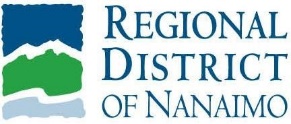 Infectious Disease Exposure Risk AssessmentSTEP 1Job Site or BuildingSolid Waste - Church Road Transfer StationSTEP 1DateMay 21, 2020STEP 1Completed ByAndrew Brooks ; Ben RoutledgeSTEP 2Risk Assessment BEFORE ControlsRisk Assessment BEFORE ControlsRisk Assessment BEFORE ControlsSTEP 2Low Risk  Moderate Risk  High Risk  STEP 2Exposure to employees, public or shared materials or workstations is rare.Exposure to employees, public or shared materials or workstations occurs several times per day.Exposure to employees, public or shared materials or workstations occurs several times per hour.STEP 3Assess the types of exposures to infectious disease and determine the appropriate controls to reduce exposure:Assess the types of exposures to infectious disease and determine the appropriate controls to reduce exposure:Assess the types of exposures to infectious disease and determine the appropriate controls to reduce exposure:STEP 3Activity and HazardX = YESControlsSTEP 3Exposure through contact with employees. Physical distancing. Single-person travel. Hand washing and sanitizing supplies. Staggered start/end and break times. Cleaning and sanitizing. Teleworking.One-on-one meetings, as long as physical distancing can be achieved.STEP 3Exposure through asymptomatic carriers. Staying home if you have any illness symptoms. Self-isolating for 14-days when returning from outside of Canada. Staying home if in close contact with someone who is diagnosed or who has infectious disease symptoms.STEP 3 CONTINUEDAssess the types of exposures to infectious disease and determine the appropriate controls to reduce exposure:Assess the types of exposures to infectious disease and determine the appropriate controls to reduce exposure:Assess the types of exposures to infectious disease and determine the appropriate controls to reduce exposure:STEP 3 CONTINUEDActivity and HazardX = YESControlsSTEP 3 CONTINUEDExposure through contact with the public. Close facility. Physical distancing. Hand washing and sanitizing supplies. Alternate entry. Physical barrier (sneeze guard). Meetings by appointment only. Appointment pre-screening. Reduced service. Cleaning and sanitizing.Building remains closed to the public.STEP 3 CONTINUEDExposure through contact of vehicles and equipment. Single-person travel. Barrier between front and rear seats. Cleaning and sanitizing. PPE – gloves. Hand washing and sanitizing supplies.STEP 3 CONTINUEDExposure through the handling of materials. Delivery by appointment only. PPE - gloves. Hand washing and sanitizing supplies. Cleaning and sanitizing.STEP 3 CONTINUEDExposure through contact of tools. Cleaning and sanitizing. PPE – gloves. Hand washing and sanitizing supplies.STEP 3 CONTINUEDExposure through contact of personal protective equipment (PPE). Cleaning and sanitizing. Disposable PPE. Assigned PPE; no sharing. Hand washing and sanitizing supplies.STEP 3 CONTINUEDExposure through sharing common spaces with others. Physical distancing. Hand washing and sanitizing supplies. One-person restriction in shared space. Staggered start/end and break times. Cleaning and sanitizing.STEP 3 CONTINUEDExposure through work on computer, desk or office. Physical distancing. Cleaning and sanitizing.STEP 3 CONTINUEDAssess the types of exposures to infectious disease and determine the appropriate controls to reduce exposure:Assess the types of exposures to infectious disease and determine the appropriate controls to reduce exposure:Assess the types of exposures to infectious disease and determine the appropriate controls to reduce exposure:STEP 3 CONTINUEDActivity and HazardX = YESControlsSTEP 3 CONTINUEDExposure when handling cash. Physical distancing. Physical barrier (sneeze guard). Hand washing and sanitizing supplies. Cleaning and sanitizing. Stop accepting cash.VISA or MASTERCARD ONLYSTEP 3 CONTINUEDExposure when passing others in hallways or aisles. Physical distancing. One-way route. Cleaning and sanitizing.STEP 3 CONTINUEDExposure to biohazardous materials. Cleaning and sanitizing. PPE – gloves. PPE – respirator. PPE – gown or coveralls. Hand washing and sanitizing supplies.STEP 3 CONTINUEDExposure when performing first aid treatment to a WORKER. Physical distancing. Cleaning and sanitizing. PPE – gloves. PPE – respirator. Hand washing and sanitizing supplies.Patient wears surgical mask.STEP 3 CONTINUEDExposure while performing first aid treatment to a member of the PUBLIC. Physical distancing. Transmission control – face mask. Cleaning and sanitizing. PPE – gloves. PPE - respirator. PPE – gown or coveralls. Hand washing and sanitizing supplies.STEP 4Identify the additional controls the have been implemented to reduce exposure to infection diseasesIdentify the additional controls the have been implemented to reduce exposure to infection diseasesSTEP 4Worker policies and proceduresCOVID-19 - SWP and HIRA.Working Away From The Office.COVID-19 Workplace Control Practices - to be issued May 14.STEP 4Public proceduresSTEP 4Work environment or work processesCOVID-19 - SWP and HIRA.STEP 4Training Workers receive education or training in the following:The risk of exposure to pandemic influenza and SARS, and the signs and symptoms of the disease.Safe work procedures to be followed, including hand washing and cough/sneeze etiquette.Location of washing facilities, including dispensing stations for alcohol-based hand rubs.How to seek first aid.How to report an exposure to, or symptoms of, pandemic influenza or SARS. Workers receive education or training in the department-specific safe work procedures.STEP 4Communication Weekly staff updates from senior management. Daily check-in with supervisor or manager. STEP 5Risk Assessment AFTER ControlsRisk Assessment AFTER ControlsRisk Assessment AFTER ControlsSTEP 5Low Risk  Moderate Risk  High Risk  STEP 5Exposure to employees, public or shared materials or workstations with NO infectious disease controls is rare.Exposure to employees, public or shared materials or workstations with NO infectious disease controls occurs several times per day.Exposure to employees, public or shared materials or workstations with NO infectious disease controls occurs several times per hour.STEP 6Response After Case Or OutbreakResponse After Case Or OutbreakSTEP 6Policies and procedures Contact Island Health to obtain their assistance: Contact tracing. Testing. Worker(s) self-quarantine or self-isolation. Communication.  Work area sanitizing.  Work area isolation. Building or service closure. Personal protective equipment. Additional CommentsRevision DateRevision DetailsRevision OwnerApr 14, 2020Original version.Andrew BrooksApr 30, 2020Added step 6. Andrew Brooks